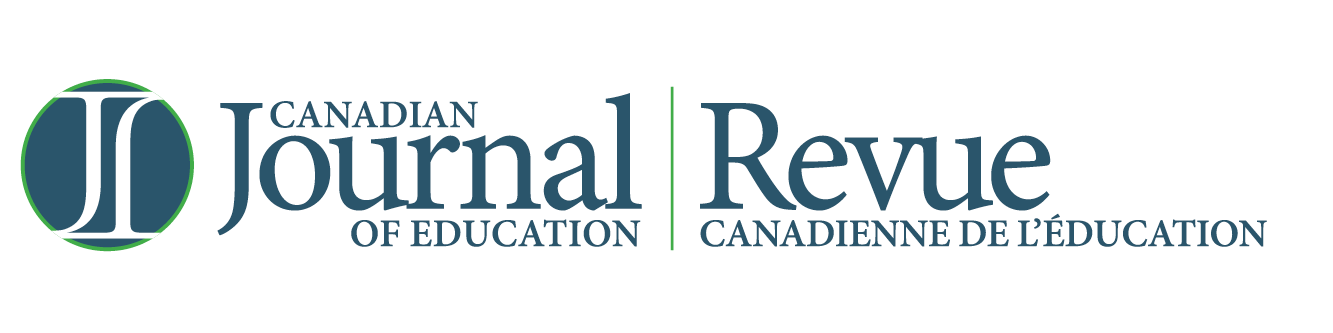 Canadian Journal of Education  |  Revue canadienne de l'éducationCANADA'S PREMIER JOURNAL OF EDUCATIONAL RESEARCH  |  LA PRINCIPALE REVUE CANADIENNE AXÉE SUR LA RECHERCHE EN ÉDUCATIONVOL 40, NO 1 (2017)SPECIAL CAPSULE ON HISTORICAL CONSCIOUSNESSCAPSULE SPÉCIALE: LA CONSCIENCE HISTORIQUEIntroduction: Historical thinking, historical consciousnessPDFLorna R. McLean, Sharon A. Cook, Stéphane Lévesque, Timothy J. Stanley, Pamela Rogers, Jamilee Baroud 1-5Quand un film historique controverseì devient une opportuniteì pour probleìmatiser la nation canadiennePDF (FRANÇAIS)Vincent Boutonnet1-23La conscience historique en didactique de l’histoire au CanadaPDF (FRANÇAIS)Nathalie Popa1-25S’inteìgrer aÌ une nation passe-t-il par l’assimilation de son reìcit historique? Reìflexion aÌ partir du cas queìbeìcoisPDF (FRANÇAIS)Jocelyn Létourneau, Raphaël Gani1-27“I like to take everything and put it in my own words”: Historical Consciousness, Historical Thinking, and Learning with Community History MuseumsPDFCynthia Dawn Wallace-Casey1-28The Stories Nations Tell: Sites of Pedagogy, Historical Consciousness, and National NarrativesPDFStephanie Anderson1-38The Pop-History Spectacle: Curating Public Memory and Historical Consciousness through the VisualPDFPamela Rogers, Nichole Grant